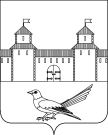 от 17.12.2015 № 731-пО присвоении адреса объекту капитального строительства         Руководствуясь постановлением Правительства Российской Федерации от 19.11.2014г. №1221 «Об утверждении Правил присвоения, изменения и аннулирования адресов», решением Сорочинского городского Совета муниципального образования город Сорочинск Оренбургской области №375 от 30.01.2015г. «Об утверждении Положения о порядке присвоения, изменения и аннулирования адресов на территории муниципального образования город Сорочинск Оренбургской области», статьями 32, 35, 40  Устава муниципального образования Сорочинский городской округ Оренбургской области, договором аренды от 04.12.2014 г.,  кадастровым паспортом земельного участка от 22.07.2014г. №56/14-319496 и поданным заявлением (вх. №7145 от 02.12.2015г.) администрация Сорочинского городского округа постановляет:Присвоить объекту капитального строительства ПАО «Оренбургнефть»   поисково-оценочной скважине №363 Восточно-Толкаевской площади адрес: Российская Федерация, Оренбургская область, Сорочинский городской округ, с. Толкаевка в границах земельного участка с кадастровым номером 56:30:1502001:78 поисково-оценочная скважина №363 Восточно- Толкаевской площади.Контроль за исполнением настоящего постановления возложить на главного архитектора муниципального образования Сорочинский городской округ – Крестьянова А.Ф.Настоящее постановление вступает в силу  с момента подписания и подлежит официальному опубликованию.                                   А.А. БогдановРазослано: в дело, УАГиКС, прокуратуре, заявителю, Вагановой Е.В.Администрация Сорочинского городского округа Оренбургской областиП О С Т А Н О В Л Е Н И Е И.о. главы муниципального образования Сорочинский городской округ - заместитель главы администрации городского округа по оперативному управлению муниципальным хозяйством                                                                                                                                                  